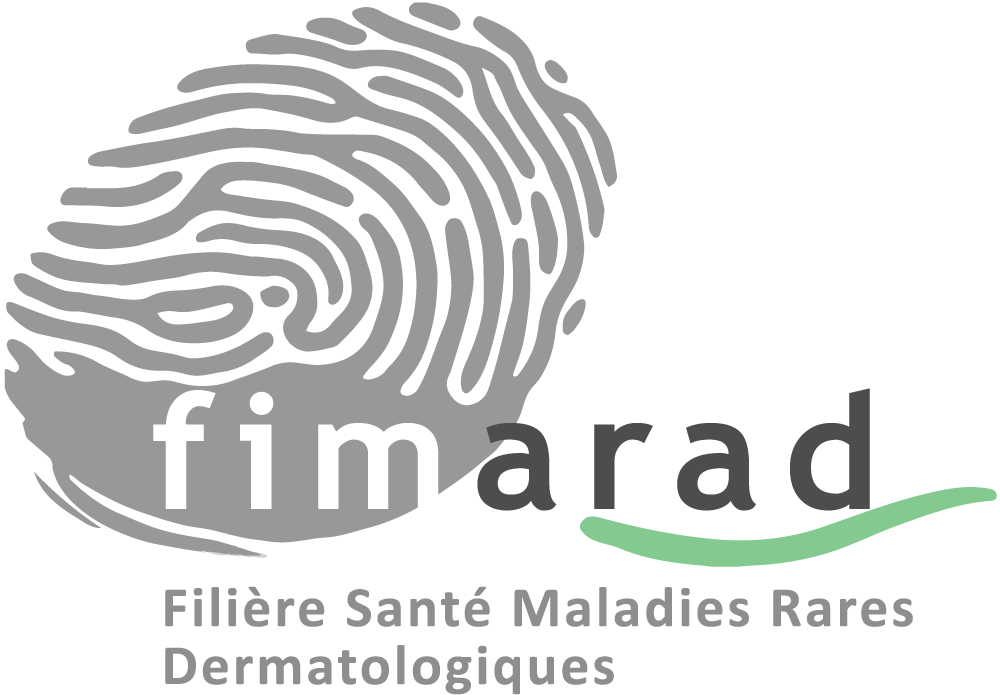 Appel à projets RechercheFormulaire de candidatureÉléments à inclure dans le dossier :Porteur du projet : - Coordonnées du porteur du projet- Validation du projet avec l’URC ou la structure de Recherche (unité INSERM, Université, etc.) de votre établissement 3- Présentation du projet de recherchea-Présentation - Rappel : Le projet déposé comporte la description scientifique structurée du projet (contexte, objectifs, faisabilité, méthodologie, résultats attendus et perspectives - 4 pages maximum, police :   Arial 12, interligne double), plus une page de références bibliographiques (25 maximum).B-Résumé du projet (contexte, objectifs, méthodologie, résultats attendus ; 350 mots maximum) :ce résumé du projet sera mis sur le site web de la filière.Mots clefs (5 maximum) :Intérêt du projet pour les maladies rares de la peau :- Calendrier et budget prévisionnelsCalendrier prévisionnel et principales étapes clefs (prévues sur 24 mois maximum) :Fournir un tableau récapitulatif du calendrier prévisionnel sous format Excel.Budget prévisionnel détaillé (prévu sur 24 mois maximum, avec devis à l’appui si possible, dont co-financements éventuels) :Fournir un tableau récapitulatif du budget prévisionnel souhaité sous format Excel.Dossier de soumission au CPP (Comité de Protection des Personnes)Si votre projet de Recherche implique la personne Humaine, au regard des critères définis par l’article L 1123-7 du Code de la Santé Publique (CSP), veuillez confirmer que votre dossier de soumission au Comité de Protection des Personnes (CPP) est prêt à être soumis, ou a déjà été soumis au CPP. 	ꓳ Dossier prêt à être soumis au CPP        		ꓳ Dossier déjà soumis et en attente de réponseNoms et coordonnées de 2 experts reconnus de la thématique (Français/Francophones), mais ne faisant pas partie de votre équipe ou de votre groupe :- EngagementsLe porteur du projetreconnaît avoir pris connaissance de l’ensemble du règlement de l’appel à projets Recherche  organisé par la filière FIMARAD, s’engage à le respecter et à ne pas fournir d’informations erronées à la filière.En outre, le porteur du projet s’engage à :Informer la filière FIMARAD de tout co-financement obtenu (nom du financeur, montant). Fournir les pièces demandées par la filière FIMARAD (descriptif du projet, devis, factures, etc.). Indiquer sur son projet, et tous les documents s’y rapportant, le soutien de la filière FIMARAD (nom, logo, adresse). Fournir un rapport intermédiaire du projet (à la fin de la 1ère année suivant l’Appel à projet), un rapport final ainsi qu’un bilan financier des sommes utilisées dans le cadre du projet (à la fin de la 2ème année suivant l’Appel à projet). Présenter les résultats de son projet lors des communications de la filière : journées nationales, newsletters, etc…Signature du porteur du projet(Date et mention « lu et approuvé »)Signature du responsable du CRMR/CCMR(Date et mention « lu et approuvé »)Signature du chef de service(Date et mention « lu et approuvé »)N.B. Veuillez discuter du projet avec le Responsable de votre CRMR Coordinateur et joindre sa lettre de soutien au dossier de candidature.Le formulaire de candidature complété comportant : les Coordonnées du/des porteur(s) de projet, la Validation du projet de Recherche avec l’URC (Unité de Recherche Clinique) ou la structure de recherche (unité INSERM, Université, etc.) de l’établissement où se déroulera le projet, la Présentation du projet incluant (le résumé du projet, l’intérêt pour les maladies rares de la peau, le calendrier prévisionnel, le budget prévisionnel en format Excel), l’Engagements du porteur de projet,Une description scientifique structurée du projet (contexte, objectifs, faisabilité, méthodologie, résultats attendus et perspectives - 4 pages maximum, police : Arial 12, interligne double) accompagnée des références bibliographiques (25 maximum)Le CV court du porteur de projet (1 page),L’accord du Responsable du CRMR/CCMR,L’accord du Chef de service,La lettre d’accord/de soutien du Responsable du CRMR coordinateur correspondant.TITRE DU PROJET NOM PRÉNOM (S)Centre de Référence/Centre de Compétence du porteur du projet :……………………………………………………………………………………………………………………………………………………………………………………………………………………………………………………………………………………………………………………………………………………Adresse :……………………………………………………………………………………………………………………………………………………………………………………………………………………………………………………………………………………………………………………………………………………Courriel et Téléphone(s) :…………………………………………………………………………………………………………………………………………………………………………Nom et adresse de l’URC ou de la structure de recherche sollicitée qui soutient le projet et son suivi logistique ………………………………………………………………………………………………………………………………………………………………………………………………………………………………………………………………………………………………………………………………………………………………………………………………………………………………………………………………………………………………………………………………Coût total du projet (TTC) : ……………………………………………………………………………………………………………………………Budget demandé à la Filière (25 000 € TTC maximum) : ………………………………………………………………………Détail des dépenses prévisionnelles (par type de dépenses):Achats/Matériel:Personnel :Fonctionnement, voyages :Co-financement(s) éventuel(s) (noms, montant demandé, montant obtenu) :